ПРОЕКТ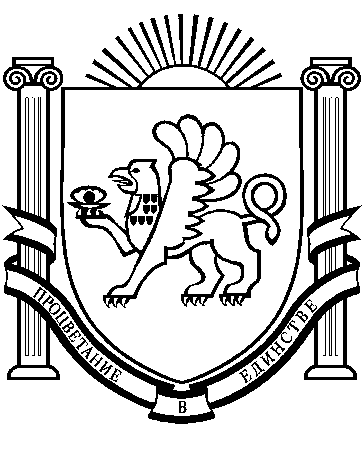 РЕСПУБЛИКА КРЫМРАЗДОЛЬНЕНСКИЙ РАЙОНБОТАНИЧЕСКИЙ СЕЛЬСКИЙ СОВЕТ__заседание _ созываРЕШЕНИЕ_______  .                          с. Ботаническое                              № ___О внесении изменений в муниципальную программу «Благоустройство  Ботанического сельского поселения  на 2015-2018 годы»В соответствии  с Федеральным законом от 06.10.2003 г. № 131-ФЗ «Об общих принципах организации местного самоуправления в Российской Федерации», Уставом Ботанического сельского поселения, постановлением администрации Ботанического сельского поселения  от 31 декабря 2014 года № 6 «О Порядке  разработки, реализации и оценки эффективности муниципальных долгосрочных целевых программ», в целях эффективности муниципального управления, обеспечения открытости и прозрачности  деятельности  органов местного самоуправления, учитывая положительное заключение Контрольно-счетного органа Раздольненского района Республики Крым от _________ № __, Ботанический сельский советРЕШИЛ:1. Внести изменения в муниципальную программу «Благоустройство  Ботанического сельского поселения  на 2015-2018 годы», изложив ее в новой редакции (прилагается).3. Контроль за выполнением настоящего решения возложить на комиссию сельского совета по экономической, бюджетно-финансовой, налоговой политике, имущественным и земельным отношениям.4. Настоящее решение вступает в силу с момента его обнародования.5.Настоящее  решение подлежит обнародованию на информационном стенде Ботанического сельского совета.Председатель Ботанического сельского совета - глава администрации Ботанического сельского поселения                                                 М.А. Власевская  Приложение к решению __ заседания __ созыва                                                                                          Ботанического сельского совета                                                                                                   от ________ г.  № ___ Муниципальная  программа «Благоустройство Ботанического сельского поселения  на 2015-2018 годы»ПАСПОРТ Муниципальной  программы «Благоустройство Ботанического сельского поселения  на 2015-2018 годы»Раздел 1. Содержание проблемы и обоснование необходимости её решения программными мероприятиями           Программно-целевой подход к решению проблем благоустройства населенного пункта необходим, так как без стройной комплексной системы благоустройства муниципального образования «Ботаническое сельское поселение» невозможно добиться каких-либо значимых результатов в обеспечении комфортных условий для деятельности и отдыха жителей поселения. Важна четкая согласованность действий Администрации Ботанического сельского поселения и предприятий, обеспечивающих жизнедеятельность поселения и занимающихся благоустройством. Определение перспектив благоустройства муниципального образования позволит добиться сосредоточения средств на решение поставленных задач.Раздел 2. Основные цели и задачи, сроки и этапы реализации, целевые индикаторы и показатели Программы       Основной целью Программы является комплексное решение проблем благоустройства по улучшению санитарного и эстетического вида территории поселения, создание комфортных и безопасных условий проживания населения, озеленению территории поселения,  улучшения экологической обстановки на территории поселения, формирование условий для повышения инвестиционной привлекательности территории и активизации деловой активности, повышение качества предоставляемых коммунальных услуг, улучшение экологической обстановки  и сохранение природных комплексов для обеспечения условий жизнедеятельности.Задачи Программы:        -организация взаимодействия между предприятиями, организациями и учреждениями при решении вопросов благоустройства поселения;        - привлечение жителей к участию в решении проблем благоустройства населенного пункта,         Сроки реализации Программы - 2015 – 2018 годы. Сведения о показателях (индикаторах) муниципальной программыРаздел 3.  Для обеспечения Программы предлагается регулярно проводить следующие мероприятия: Перечень основных мероприятий муниципальной программыРаздел 4. Нормативное обеспечения Программы         Выполнение мероприятий Программы осуществляется в соответствии с нормативными правовыми актами в области благоустройства.         Направление исполнения, порядок предоставления и расходования финансовых средств для выполнения мероприятий Программы утверждаются нормативными правовыми актами Администрации Ботанического сельского поселения.Раздел 5. Механизм реализации, организация управления и контрольза ходом реализации Программы         Реализация Программы осуществляется на основе:- муниципальных контрактов (договоров), заключаемых муниципальным заказчиком программы с исполнителями программных мероприятий в соответствии с Федеральным законом  от 05.04.2013 № 44-ФЗ "О контрактной системе в сфере закупок товаров, работ, услуг для обеспечения государственных и муниципальных нужд"; - условий, порядка, правил, утвержденных федеральными, областными и муниципальными нормативными правовыми актами.  Отчеты о ходе работы по реализации Программы по результатам за год и весь период действия Программы готовит сектор по вопросам финансов, бухгалтерского учета и муниципальным услугам администрации Ботанического сельского поселения  с периодичностью, по форме и в сроки, установленные в соответствии с порядком, утвержденным постановлением администрации Ботанического сельского поселения от 31.12.2014 № 6 «О Порядке разработки, реализации и оценки эффективности муниципальных программ.       Контроль за исполнением Программы осуществляет администрация Ботанического сельского поселения.Раздел 6. Оценка эффективности Программы  В результате реализации Программы ожидается:        - улучшение состояния территории муниципального образования «Ботанического сельское поселение»;         - привить жителям Ботанического сельского поселения любовь и уважение к своему населенному пункту, к соблюдению чистоты и порядка на территории муниципального образования «Ботаническое сельское поселение»;        - создать условия, обеспечивающие комфортные условия для работы и отдыха населения на территории муниципального образования Ботанического сельского поселения.В целях обеспечения населения качественными услугами жилищно-коммунального хозяйства необходимо осуществить ремонт водонапорных башен,    водопроводных сетей.         Эффективность Программы оценивается по следующим показателям:          - процент соответствия объектов внешнего благоустройства (озеленение, наружного освещения) ГОСТу;         - процент привлечения населения муниципального образования к работам по благоустройству;         - процент привлечения предприятий и организаций поселения к работам по благоустройству;         - уровень благоустроенности муниципального образования (обеспеченность поселения сетями наружного освещения, зелёными насаждениями).	Приложение к решению __ заседания __ созыва Ботанического сельского совета от ______.№ ___Ресурсное обеспечение и прогнозная (справочная) оценка расходов на реализацию целеймуниципальной программы по источникам финансированияНаименование  программыМуниципальная программа «Благоустройство Ботанического сельского поселения  на 2015-2018 годы» (далее – «Программа»).Ответственный исполнитель программыАдминистрация  Ботанического сельского поселенияСоисполнители программыМУП "ЖКХ "Родник"Участники программы МУП "ЖКХ "Родник"Подпрограммы программыПрограмма не содержит подпрограмм.Цели программыСовершенствование системы комплексного благоустройства муниципального образования Ботаническое сельское поселение Раздольненского района Республики Крым, создание комфортных условий проживания и отдыха населения.Задачи программы1. Организация взаимодействия между предприятиями, организациями и учреждениями при решении вопросов благоустройства Ботанического сельского поселения.2. Привлечение жителей к участию в решении проблем благоустройства территории Ботанического сельского поселения.3. Формирование условий для повышения инвестиционной привлекательности территории и активизации деловой активности.4. Создание комфортных и безопасных условий проживания населения.5. Повышения качества предоставляемых коммунальных услуг.6. Улучшение экологической обстановки  и сохранение природных комплексов для обеспечения условий жизнедеятельности.Целевые индикаторы и показатели программыРаздел 1. Содержание проблемы и обоснование необходимости ее решения программными методами.Раздел 2. Основные цели и задачи, сроки и этапы реализации, целевые  показатели Программы.Раздел 3. Система программных мероприятий, ресурсное обеспечение, перечень мероприятий с разбивкой по годам, источникам финансирования Программы.Раздел   4. Нормативное обеспечение Программы.Раздел 5.Механизм реализации, организация управления и контроль за ходом  реализации Программы.Раздел 6. Оценка эффективности Программы.Приложение 1. «Перечень программных мероприятий».Программа не содержит подпрограмм.Основные направления и мероприятия Программы:- мероприятия по санитарной очистке территории сельского поселения;- мероприятия по озеленению территории сельского поселения; - мероприятия по благоустройству кладбища; - мероприятия по организации работ по благоустройству территории; - мероприятия по ликвидации несанкционированных свалок;- мероприятия по организации освещения территории населенного пункта.Этапы и сроки реализации программы2015 -2018 годыОбъем и источники финансирования программы- Общий объем финансирования программы – 1 482,73747 тыс. руб.По годам:2015 год – 907,177 тыс. рублей.2016 год –   361,096 тыс. рублей.2017 год – 70,00 тыс. рублей.2018 год – 54,252 тыс. рублей.№ п/пПоказатель (индикатор) (наименование)Единица измеренияЗначения показателей:Значения показателей:Значения показателей:Значения показателей:Значения показателей:№ п/пПоказатель (индикатор) (наименование)Единица измеренияотчетный год 2014г.текущий год 2015гочередной год 2016гпервый год планового периода 2017г второй год планового периода 2018г123456781Развитие спорта на территории поселенияТыс.руб.-200,02,05,0-2Установка ограждения кладбища в селе БотаническоеТыс.руб.-200,00,0--3Озеленение сел поселенияТыс.руб.-7,1770,0--4Приобретение частотного преобразователяТыс.руб.-300,0--54,2525Ремонт фонтана на площади в с.БотаническоеТыс.руб.-2,094,850,0-6Приобретение детской площадки и организация детского парка.Тыс.руб.-198,090,0--7Содержание и благоустройство площади у Дома культуры в с. БотаническоеТыс.руб.--29,59612,0-8Проведение энергоаудитаТыс.руб.--29,0--9Софинансирование по оплате за детскую площадку в с. БотаническоеТыс.руб.--99,7--10Содержание и благоустройство памятников ВОВ на территории поселенияТыс.руб.--16,03,0-№ п/пНаименование  основного мероприятияОтветственный исполнительСрок реализацииСрок реализацииОжидаемый результат (краткое описание)Последствия нереализациимероприятий№ п/пНаименование  основного мероприятияОтветственный исполнительначалоокончаниеОжидаемый результат (краткое описание)Последствия нереализациимероприятийII. Отдельные мероприятияII. Отдельные мероприятияII. Отдельные мероприятияII. Отдельные мероприятияII. Отдельные мероприятияII. Отдельные мероприятия1Организация  уличного  освещенияАдминистрация сельского поселенияВ течение  годаСоздание комфортных и безопасных условий проживания населенияУхудшение безопасных условий проживания населения2Приобретение и установка ограждения кладбища в селе БотаническоеАдминистрация сельского поселенияАвгуст месяц 2015гНоябрь  2015 гУлучшение санитарного и эстетического вида территории поселенияУхудшение санитарного и эстетического вида территории поселения3Озеленение сел поселенияАдминистрация сельского поселенияВ течение  годаСоздание комфортных  условий проживания населенияУхудшение  условий проживания населения4Приобретение частотного преобразователяАдминистрация сельского поселенияВ течение  годаДекабрь 2016 г. Июнь 2018 г.Повышение качества предоставляемых коммунальных услугСнижение качества предоставляемых коммунальных услуг5Ремонт фонтана на площади в с.БотаническоеАдминистрация сельского поселенияВ течение  годаУлучшение экологической обстановкиУхудшение  условий проживания населения6Приобретение детской площадки и организация детского парка.Администрация сельского поселенияВ течение  годаСоздание комфортных  условий для отдыха населенияУхудшение безопасных условий проживания населенияСтатусОтветственный исполнительНаименование муниципальной программы, подпрограммы муниципальной программы, мероприятийИсточник финансирования (наименования источников финансирования)Оценка расходов по годам реализации муниципальной программы (тыс. рублей)Оценка расходов по годам реализации муниципальной программы (тыс. рублей)Оценка расходов по годам реализации муниципальной программы (тыс. рублей)Оценка расходов по годам реализации муниципальной программы (тыс. рублей)Оценка расходов по годам реализации муниципальной программы (тыс. рублей)СтатусОтветственный исполнительНаименование муниципальной программы, подпрограммы муниципальной программы, мероприятийИсточник финансирования (наименования источников финансирования)очередной год 2014первый год планового периода 2015второй год планового периода 2016третий год планового периода 2017последующие годы 2018123456789Муниципальная программа«Благоустройство Ботанического сельского поселения  на 2015-2018 годы»всего,0,0907,177361,09670,054,252Муниципальная программа«Благоустройство Ботанического сельского поселения  на 2015-2018 годы»в т.ч. по источникам финансирования:-----Муниципальная программа«Благоустройство Ботанического сельского поселения  на 2015-2018 годы»бюджет РК-200,090,0--Муниципальная программа«Благоустройство Ботанического сельского поселения  на 2015-2018 годы»средства местного бюджета0,0707,177271,09670,054,252Мероприятие 1Организация уличного освещениявсего,0,0200,00,00,00,0Мероприятие 1Организация уличного освещенияв т.ч. по источникам финансирования:-----Мероприятие 1Организация уличного освещениябюджет РК-----Мероприятие 1Организация уличного освещениясредства местного бюджета0,0200,00,00,00,0Мероприятие 2Приобретение и установка ограждения кладбища в селе Ботаническоевсего,0,0200,00,00,00,0Мероприятие 2Приобретение и установка ограждения кладбища в селе Ботаническоев т.ч. по источникам финансирования:-----Мероприятие 2Приобретение и установка ограждения кладбища в селе Ботаническоебюджет РК-----Мероприятие 2Приобретение и установка ограждения кладбища в селе Ботаническоесредства местного бюджета0,0200,00,00,00,0Мероприятие 3Озеленение сел поселения всего,0,07,1773,00,00,0Мероприятие 3Озеленение сел поселения в т.ч. по источникам финансирования:-----Мероприятие 3Озеленение сел поселения бюджет РК-----Мероприятие 3Озеленение сел поселения средства местного бюджета0,07,1773,00,00,0Мероприятие 4Приобретение частотных преобразователей  всего,0,0300,00,00,054,252в т.ч. по источникам финансирования:-----бюджет РК-----средства местного бюджета0,0300,00,00,054,252Мероприятие 5Ремонт и содержание  фонтана. Содержание и благоустройство площади в с.Ботаническое.всего,0,02,053,39662,000,00в т.ч. по источникам финансирования:-----бюджет РК-средства местного бюджета0,02,053,39662,000,00Мероприятие 6Приобретение детской площадки и организация детского парка в селе Ботаническое и Кумово.всего,0,0198,0189,70,00,0Мероприятие 6Приобретение детской площадки и организация детского парка в селе Ботаническое и Кумово.в т.ч. по источникам финансирования:-----Мероприятие 6Приобретение детской площадки и организация детского парка в селе Ботаническое и Кумово.бюджет РК--90,0--Мероприятие 6Приобретение детской площадки и организация детского парка в селе Ботаническое и Кумово.средства местного бюджета0,0198,099,70,00,0Мероприятие 7Развитие спорта на территории поселениявсего,0,00,010,05,00,0в т.ч. по источникам финансирования:-----бюджет РК-----средства местного бюджета0,00,010,05,00,0Мероприятие 8Содержание и благоустройство кладбищ в селах Ботаническое и Кумововсего,0,00,051,00,00,0в т.ч. по источникам финансирования:-----бюджет РК----0,0средства местного бюджета0,00,051,00,00,0Мероприятие 9Приобретение сетки рабицы для ограждения здания ФАП в с.Ботаническоевсего,0,00,015,00,00,0в т.ч. по источникам финансирования:-----бюджет РК-----средства местного бюджета0,00,015,00,00,0Мероприятие 10Проведение энергоаудитавсего,0,00,029,00,00,0в т.ч. по источникам финансирования:-----бюджет РК----средства местного бюджета0,00,029,00,00,0Мероприятие 11Содержание и благоустройство памятников ВОВ на территории поселениявсего,0,00,010,03,00,0в т.ч. по источникам финансирования:-----бюджет РК-----средства местного бюджета0,00,010,03,00,0